CURSO DE ESPECIALIZAÇÃO EM GESTÃO E NEGÓCIOSEDITAL 007.2020 - LISTA DOS PROJETOS APROVADOS COM SEUS RESPECTIVOS PROFESSORES ORIENTADORES – TURMA D 2020
 A coordenação de Curso da Pós Gestão em Negócios, no uso das suas atribuições, informa os projetos aprovados pelo IV Seminário de   Pesquisa, com seus respectivos orientadores já delegados, bem como, as datas limites para orientação.Os alunos deverão contatar seus orientadores nas seguintes datas1ª orientação: até 15.12.20202ª Orientação: até 15.2.20203ª orientação: até 15.3.2020 Curitiba, 16 de novembro de 2020.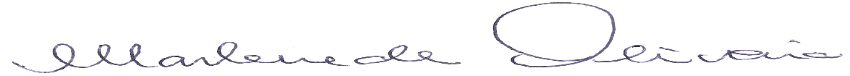 Profª Me Marlene de Oliveira CoordenadoraALUNO/ TÍTULO PROVISÓRIOPROFESSOR ORIENTADORAdriane Massaneiro de Lima AlvesPlanejamento estratégico no ambiente empresarial: a importância do planejamento estratégico dentro de uma organizaçãoProfa.Drª Elaine ArantesAlan BolwerkIncluindo pessoas com necessidades especiais no meio corporativoProfa.Drª Andrea dos Santos LimaAlisson Pontes RibeiroComo a ação e o perfil empreendedor interferem na carreira profissionalProfa. Drª Andrea dos Santos LimaCamila Marques da SilvaProposta de planejamento estratégico para a empresa móveis BackProfa. Drª Elaine ArantesAna Paula de Oliveira PaupitzO trabalho em home office na pandemia: estudo de caso da empresa ticketProfa. Drª Diana G. PegoriniAndrew Pereira de LimaPlanejamento estratégico como aliado no alcance dos objetivos organizacionais: um estudo de caso em uma média empresa de CuritibaProf. Dr. Roberto GuindaniBeatriz Alves da Silva de OliveiraReeducação financeira pessoal para qualidade de vida mesmo diante de uma criseProfa.Drª Andrea dos Santos LimaQuerulin Malena Perret GotzFinanças pessoais: a relação entre o perfil financeiro e o planejamento para a aposentadoria dos alunos dos cursos de especialização do ensino superiorProfa. Drª Andrea dos Santos LimaHenrique Hobst da CruzA gestão da excelência através das ferramentas da qualidade na indústria Nilko tecnologiaProfa.Me Marlene de OliveiraCelso Pedroso de MagalhãesPequenos varejos de instrumentos musicais no estado do paraná e a sua atuação nas mídias digitais Prof. Roberto GuindaniProf. Roberto GuindaniClaudio Luis SrokaO conhecimento dos gestores sobre os custos de produção em uma microempresa industrialProf. Élcio MartensProf. Élcio MartensDaniele CorrêaA ética feminina nas relações de trabalhoProfa. Marlene de OliveiraProfa. Marlene de OliveiraLarissa Taine Santos da SilvaRetenção de talentos nas pequenas empresas na cidade de Curitiba Prof. Adriano StadlerProf. Adriano StadlerRejane Cristina Basso ZaroAvaliação do processo de compras para peças de reposiçãoProf. Élcio MartensVeronica Nascimento da Silva GerzelezakO gestor de eventos na pandemiaProfa. Diana G. PegoriniReginaldo Fabricio Bueno dos Santos AfonsoA relação existente entre gestão de negócios e o processo de desenvolvimento de startup’sProf. Adriano StadlerAna Cristina FernandesGestão e liderança feminina empresarialProfa. Marlene de OliveiraCaroline Pereira GomesO impacto da pandemia no empreendedorismo rural na região metropolitana do ParanáProf. Roberto Guindani